СОВЕТ ДЕПУТАТОВ муниципального образования НОВОЧЕРКаССКИЙ  сельсовет Саракташского района оренбургской областиЧЕТВЕРТЫЙ созывРЕШЕНИЕчетвертого заседания Совета депутатов Новочеркасского сельсовета  четвертого созыва26.11.2020                                с. Новочеркасск                                        № 18О передаче части полномочий администрации Новочеркасского сельсовета Саракташского района Оренбургской области по осуществлению внешнего муниципального финансового контроля на 2021 годРуководствуясь Федеральным законом от 06.10.2003 № 131-ФЗ «Об общих принципах организации местного самоуправления в Российской Федерации», Бюджетным кодексом Российской Федерации, Уставом муниципального образования Новочеркасский сельсовет, заслушав и обсудив финансово-экономическое обоснование главы муниципального образования Новочеркасский сельсовет по вопросу передачи части полномочий администрации муниципального образования Новочеркасский сельсовет администрации муниципального образования Саракташский район на 2021 годСовет депутатов Новочеркасского сельсоветаР Е Ш И Л :1. Администрации муниципального образования Новочеркасский сельсовет Саракташского района Оренбургской области передать Контрольно-счётному органу «Счётная палата» Саракташского района часть полномочий по осуществлению внешнего муниципального финансового контроля на 2021 год.2. Администрации муниципального образования Новочеркасский сельсовет заключить Соглашение с Контрольно-счётным органом «Счётная палата» Саракташского района о передаче части своих полномочий на 2021 год в сфере осуществления внешнего муниципального финансового контроля согласно пункту 1 данного решения.3. Настоящее решение вступает в силу после его обнародования и подлежит размещению на официальном сайте администрации муниципального образования Новочеркасского  сельсовета Саракташского района Оренбургской области.4. Контроль за исполнением данного решения возложить на постоянную комиссию по бюджетной, налоговой и финансовой политике, собственности и экономическим вопросам, торговле и быту (Закирова Р.Г.)Председатель Совета депутатов                 Глава муниципального образованияНовочеркасского сельсовета                       Новочеркасский сельсовет                                            Г.Е. Матвеев                                                   Н.Ф.Суюндуков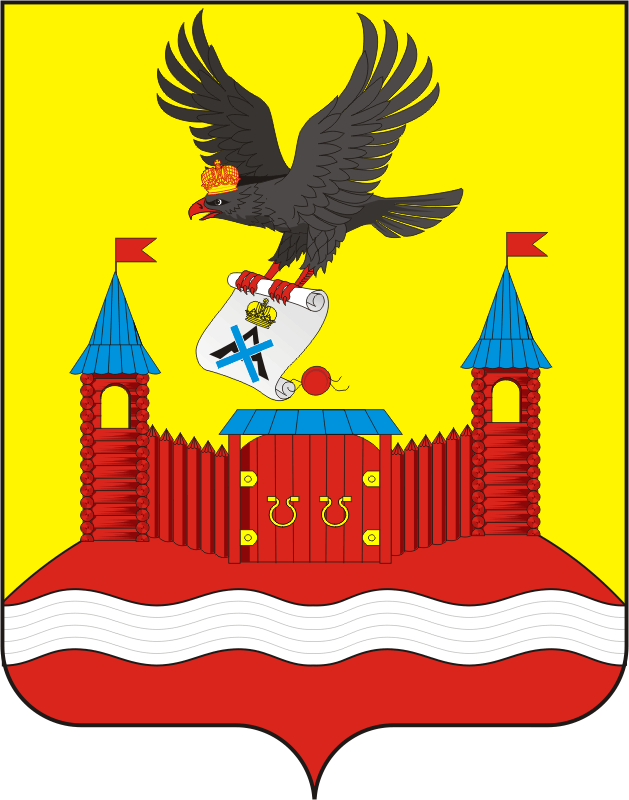 